Рекомендации психолога родителям вновь поступающих детей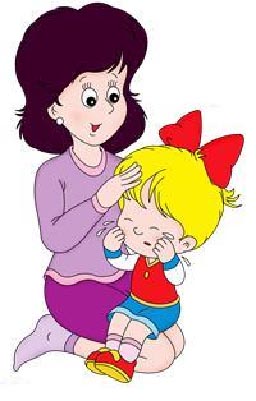 К поступлению в детский сад ребенка нужно готовить заранее. Рассказывайте ребенку о том, что ждет его в детском саду, что он вырос и стал таким большим. Будьте спокойны и не проявляйте перед ребенком своего беспокойства, особенно когда вы уходите. Расставаться с ребенком нужно легко и быстро, чтобы не вызвать у него тревогу. Придумайте и отрепетируйте несколько разных способов прощания, ему будет легче отпускать вас. Ребенок спокойнее переживает разлуку с матерью, если первые несколько недель в сад его будет отводить отец, бабушка или дедушка.Давайте ребенку с собой любимую игрушку. После посещения детского сада погуляйте с ним в парке, на детской площадке. Дайте возможность подвигаться, поиграть. Создайте спокойный и бесконфликтный климат для него в семье.В первое время уменьшайте нагрузку на нервную систему — на время прекратите походы в цирк, театр, гости. Сократите просмотр телевизионных передач. Будьте снисходительны и терпимы друг к другу. В присутствии ребенка избегайте критических замечаний в адрес детского сада и его сотрудников. В период адаптации эмоционально поддерживайте его. Общайтесь с ребенком больше, чаще обнимайте, говорите слова поддержки.